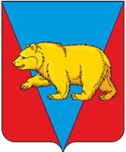          ДОЛГОМОСТОВСКИЙ СЕЛЬСКИЙ СОВЕТ ДЕПУТАТОВ             АБАНСКОГО РАЙОНА КРАСНОЯРСКОГО КРАЯ                                             РЕШЕНИЕ 08.11.2022 г                    с.Долгий Мост                              № 29-88Р           	О внесении изменений в Решение Долгомостовского сельского Совета депутатов  от  23.12.2021 № 19-62Р «О бюджете поселения на 2022 год и плановый период 2023-2024 годов»Руководствуясь статьями 23,56 Устава Долгомостовского сельсовета  Абанского района Красноярского края Долгомостовский сельский Совет  депутатов РЕШИЛ:              Внести в Решение Долгомостовского сельского Совета депутатов  от  23.12.2021 № 19-62Р «О бюджете поселения на 2022 год и плановый период  2023-2024 годов» (далее Решение) следующие изменения:1. статью 1 изложить в следующей редакции:«Статья 1. Основные характеристики бюджета поселения на 2022 год и плановый период 2023-2024 годов1. Утвердить основные характеристики бюджета поселения на 2022 год:1) прогнозируемый общий объем доходов бюджета поселения в   сумме  21 683,0; 2) общий объем расходов бюджета поселения в сумме  22 409,2 тыс. рублей; 3) дефицит   бюджета поселения в сумме  726,0 тыс. рублей;4) источники    внутреннего    финансирования  дефицита бюджета  поселения в сумме  726,2 тыс. рублей согласно приложению 1 к настоящему Решению.         2. Утвердить основные характеристики бюджета поселения на 2023 год и на 2024 год:1) прогнозируемый общий объем доходов бюджета поселения на  2023 год   в   сумме 10 051,5  тыс. рублей  и на 2024 год в сумме 10 058,3 тыс. рублей;2) общий объем расходов бюджета  поселения на 2023 год в сумме             10051,5 тыс. рублей, в том числе условно утвержденные расходы в сумме 247,0 тыс. рублей и на 2024 год в сумме 10 058,3 тыс. рублей, в том числе условно утвержденные расходы в сумме 486,1 тыс. рублей;3) дефицит  бюджета поселения на 2023 год в сумме 0,0 тыс. рублей и на 2024 год в сумме 0,0 тыс. рублей;4) источники внутреннего финансирования дефицита бюджета поселения на 2023 год в сумме 0,0 тыс. рублей и на 2024 год  в сумме 0,0 тыс. рублей согласно приложению 1 к настоящему Решению»;       3.  Приложения  1,2,3,4,5 к Решению сессии сельского Совета депутатов  изложить  в новой  редакции  согласно приложения 1-5 к настоящему Решению4. Настоящее Решение вступает в день, следующий за днем его официального опубликования в газете «Ведомости Долгомостовского сельсовета».Председатель  Долгомостовского сельсоветаСовета депутатов                                                                   Е.А.КувекоИ.о.Главы Долгомостовского сельсовета                             Л.Д.Попова